Gudstjeneste på Kjerkol mandag 10. juni 2019 kl 1100 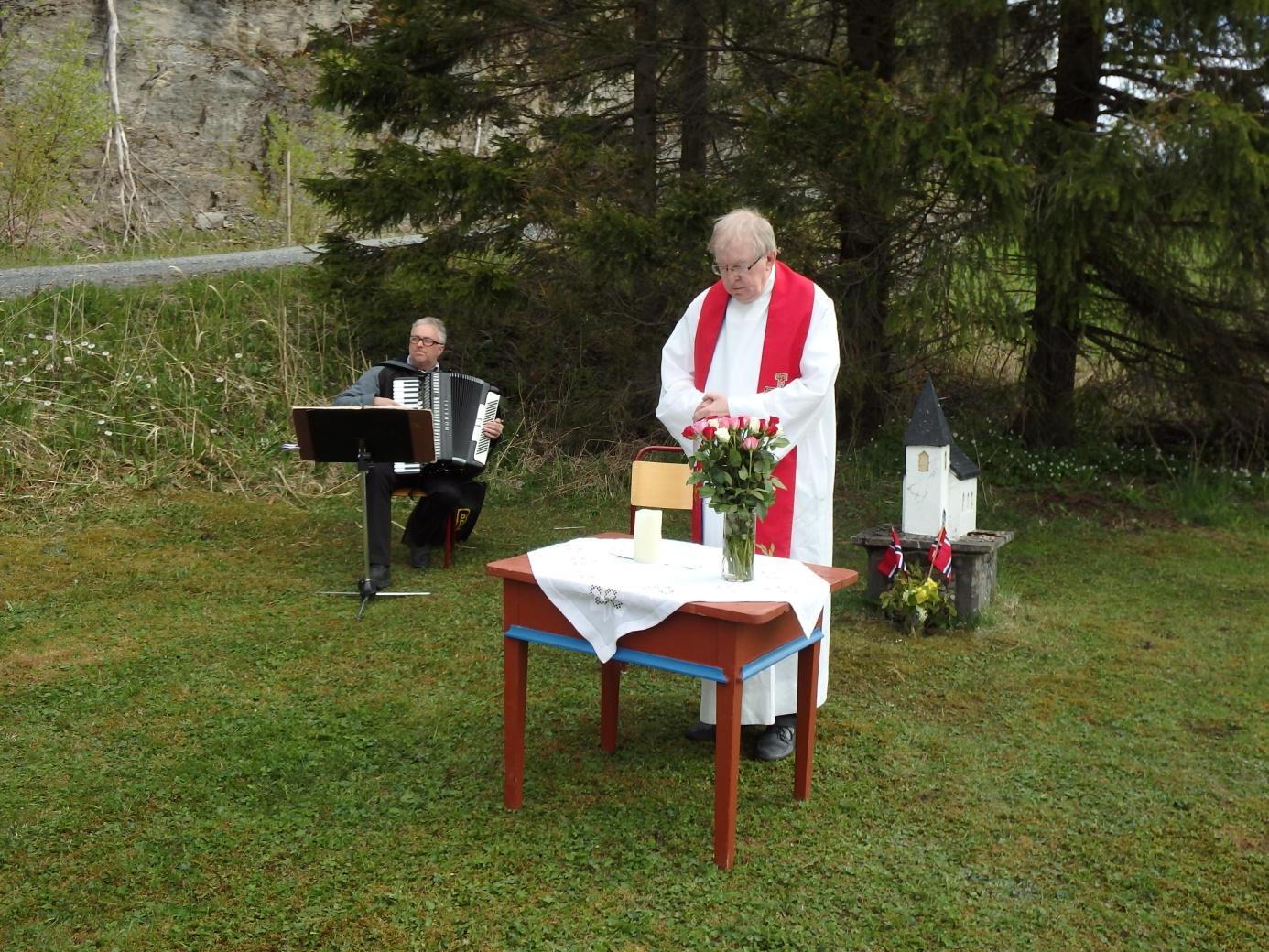 Kjerkol, 16.05.2016Kaffeservering (Ta med kopp!)Velkommen!Kvam menighetsråd